 PERNYATAAN KEASLIAN SKRIPSIDengan ini saya menyatakan bahwa skripsi yang saya tulis sebagai salah satu syarat untuk memperoleh gelar Sarjana Pendidikan dan diajukan pada Jurusan Pendidikan Agama Islam Fakultas Tarbiyah dan Keguruan Universitas Islam Negeri Sultan Maulana Hasanuddin Banten ini sepenuhnya asli merupakan hasil karya tulis ilmiyah saya pribadi.Adapun tulisan dan pendapat orang lain yang terdapat dalam skripsi ini telah saya sebutkan kutipannya secara jelas sesuai dengan etika keilmuan yang berlaku di bidang penulisan karya ilmiah.Apabila di kemudian hari terbukti bahwa sebagian atau seluruh isi skripsi ini merupakan hasil perbuatan plagiatisme atau mencotek karya tulis orang lain, saya bersedia untuk menerima sanksi berupa pencabutan gelar kesarjanaan yang saya terima ataupun sanksi akademik lain sesuai dengan peraturan yang berlaku.Serang, 29 Oktober 2019                                                                                                            MateraiFEREN AGNES SYIRI                 152101961Nama: Feren Agnes Syiri, NIM 152101961. 2019. Judul Skripsi Tentang Efektivitas Pembinaan Mental Keagamaan Terhadap Pembentukan Akhlak siswa (Studi Kasus di MTs Negeri I Kota Cilegon).Tujuan Penelitian Untuk mengetahui terdapat Untuk mengetahui Efektivitas Pembinaan Mental Keagamaan terhadap Pembentukan Akhlak Siswa di MTs Negeri 1 Kota Cilegon danUntuk mengetahui kegiatan Pembinaan Mental Keagamaan di MTs Negeri 1 Kota Cilegon. Latar Belakang dan fokus penelitian ini adalah efektivitas Pembinaan Mental Keagamaan terhadap Pembentukan Akhlak Siswa, Penulis memilih sekolah di MTs Negeri 1 Kota Cilegon karena penulis ketika dilapangan menemukan terdapat masalah yang belum terlalu Efektif Pembinaan mental keagamaannya dan belum terlalu efektif kegiatan pembinaan mental keagamaanya dan ada beberapa siswa yang masih malas-malasan mengikuti pembinaan menal keagamaanya Secara Teoritis penelitian ini bermanfaat untuk Hasil Penelitian ini diharapkan dapat memberi masukan dan sumbangan pemikiran dalam mengembangkan keilmuan pendidikan Agama tentang Efektivitas Pembinaan Mental Keagamaan terhadap Pembentukan Akhlak Siswa. Secara Praktis Supaya siswa Terbiasa dengan Kegiatan Pembinaan mental keagamaan dalam kehidupannya Untuk menambah pengetahuan dan wawasan siswa, Membiasakan siswa untuk melakukan pembiasaan mental kegamaan,Metode Penelitian yang digunakan kualitatif deskriptif lapangan, dalam penelitian ini data diperoleh dari Observasi, Wawancara, Dokumentasi.Berdasarkan hasil analisis penelitian menunjukkan bahwa: Berdasarkan hasil penelitian yang sudah penulis lakukan dapat diketahui bahwa yang mengikuti Efektivitas pembinaan mental keagamaan terhadap pembentukan akhlak siswa sangat baik diterapkan disekolah untuk mengasah siswa semakin mandiri  dan potensinya berkembang luas, dan menyadari bahwa kesadaran untuk melakukan kegiatan positif itu baik Secara ideal efektif kegiatan pembinaan mental kegamaan di MTs Negeri 1 Kota Cilegon ini karena dilakukannya setiap hari secara kontinu terus menerus dilakukan oleh seluruh siswa/i MTs Negeri 1 Kota Cilegon dan pembinaanya dilakukan oleh guru dan dilakukannya secara bergilir dan tidak terlepas juga selalu dibimbing oleh guru BK dan guru PAI akidah akhlak supaya tetap terkontrol, dengan baik kegiatan pembinaan mental keagamaan ini supaya tetap berjalan dengan efektif dan berpengaruh terhadap pembentukan akhlak siswa yang semakin baik dari sebelumnya. Dari hasil wawancara tetang Efektivitas pembinaan mental keagamaan  siswa di MTs Negeri 1 Kota Cilegon sudah efektif.Kata Kunci: Efektivitas, Pembinaan Mental Keagamaan, Pembentukan   Akhlak.Assalamu’alaikum Wr. Wb.Dipermaklumkan dengan hormat, bahwa setelah membaca dan menganalisis serta mengadakan koreksi seperlunya, kami berpendapat bahwa skripsi saudari Feren Agnes Syiri, NIM: 152101961, yang berjudul Efektivitas Pembinaan Mental Keagamaan Terhadap Pembentukan Akhlak Siswa (Studi Kasus di MTs Negeri 1 Kota Cilegon), telah dapat diajukan sebagai salah satu syarat untuk melengkapi ujian munaqasyah pada Jurusan Pendidikan Agama Islam Fakultas Tarbiyah dan Keguruan Universitas Islam Negeri Sultan Maulana Hasanuddin Banten.Demikian atas segala perhatian Bapak, kami ucapkan terima kasih.Wassalamu’alaikum Wr. Wb. Serang, 18 Oktober  2019EFEKTIVITAS PEMBINAAN MENTAL KEAGAMAAN TERHADAP PEMBENTUKAN AKHLAK SISWA(Studi Kasus  di MTs Negeri 1 Kota Cilegon)Oleh:FEREN AGNES SYIRINIM. 152101961Menyetujui,Mengetahui,PENGESAHANSkripsi a.n Feren Agnes Syiri, NIM : 152101961 yang berjudul: Efektivitas Pembinaan Mental Keagamaan Terhadap Pembentukan Akhlak Siswa (Studi Kasus di MTs Negeri 1 Kota Cilegon), telah diujikan dalam sidang Munaqasyah Jurusan Pendidikan Agama Islam Fakultas Tarbiyah dan Keguruan Universitas Islam Negeri Sultan Maulana Hasanuddin Banten, Pada Tanggal 29 Oktober 2019.Skripsi ini telah disahkan dan diterima sebagai salah satu syarat untuk memperoleh gelar Sarjana Pendidikan (S.Pd.) Program Strata Satu (S1) pada Jurusan Pendidikan Agama Islam Fakultas Tarbiyah dan Keguruan Universitas Islam Negeri Sultan Maulana Hasanuddin Banten.Serang, 29 Oktober 2019PERSEMBAHANSujud syukur alhamdulilah ku persembahkan kepada Allah SWT yang telah memberikan kenikmatan dalam menghadapi perjalanan selama menuntut ilmu di kampus tercinta.Setiap rangkaian kata dalam skripsi ini, Dengan segala kerendahan hati, serta diiringi dengan ucapan syukur, kan ku persembahkan skripsi ini untuk: malaikat tak bersayapku, ayahanda tercinta Ahyani dan ibunda tercinta Nuraeni yang telah mencurahkan yang segala mereka punya,dukungan, kasih sayang, dan doa dalam setiap sujudnya, dan untuk adikku Farhan Adi Feryanda dan Febyola cahyaning tyas yang selalu mendukungku, beserta kelurga yang senantiasa memberikan motivasi dan selalu mendo’akanku. MOTTOأُولَٰئِكَ الَّذِينَ يَعْلَمُ اللَّهُ مَا فِي قُلُوبِهِمْ فَأَعْرِضْ عَنْهُمْ وَعِظْهُمْ وَقُلْ لَهُمْ فِي أَنْفُسِهِمْ قَوْلًا بَلِيغًا(63)Artinya: Mereka itu adalah orang-orang yang Allah mengetahui apa yang di dalam hati mereka. Karena itu berpalinglah kamu dari mereka, dan berilah mereka pelajaran, dan katakanlah kepada mereka perkataan yang berbekas pada jiwa mereka. (QS. An-Nisa : 63)RIWAYAT HIDUPPenulis, Feren Agnes Syiri dilahirkan diserang, pada tanggal 28 juli 1997, anak ke 1 (Satu) dari 3 (Tiga) bersaudara, dari pasangan Bapak Ahyani dan Ibu Nuraeni. Bertempat tinggal di link. Kaligandu Bujang Boros Rt/RW 14/06  Kel. Purwakarta, Kec. Purwakarta  Cilegon Banten.Pendidikan Formal yang ditempuh penulis dalah SDN GROGOL II Lulus Tahun 2009 . Madrasah Tsanawiyah (MTS) MTs Negeri 1 Kota Cilegon Lulus tahun 2012, Madrasah Aliyah Negeri (MAN) 2 Kota Cilegon Lulus Tahun 2015.Tahun 2015  masuk perguruan tinggi UIN sultan Maulana Hasanuddin Banten, pada Fakultas Tarbiyah dan keguruan Jurusan Pendidikan Agama islam. KATA PENGANTARPuji syukur bagi Allah SWT yang telah melimpahkan rahmat dan hidayah-Nya sehingga penulis dapat menyelesaikan skripsi ini dengan baik dan tepat pada waktunya dalam rangka memenuhi syarat untuk memperoleh gelar Sarjana Pendidikan (S.Pd) pada jurusan Pendidikan Agama Islam Fakulttas Tarbiyah dan Keguruan Univesitas Islam Negeri Sultan Maulana Hasanuddin Banten. Sholawat serta salam semoga terlimpahkan kepada junjungan kita nabi Muhammad Saw, sahabat, keluarga dan seluruh umatnya. Penulis menyadari bahwa skripsi ini masih jauh dari kata kesempurnaan baik dari segi isi maupun dari metodologi penulisannya. Dalam penyusunan skripsi ini banyak sekali hambatan dan kesulitan yang di hadapi , namun berkat bimbingan serta dorongan dari beberapa pihak, skripsi yang berjudul Efektivitas Pembinaan Mental Keagamaan Terhadap Pembentukan Akhlak Siswa (Studi Kasus di MTs Negeri 1 Kota Cilegon) , akhirnya terselesaikan. Skripsi ini tidak dapat di selesaikan tanpa bantuan dari berbagai pihak. Oleh karenanya penulis menyampaikan ucapan terimakasih dan penghargaan yang setinggi-tingginya, terutama kepada:Bapak Prof. Dr. H. Fauzul Iman, MA. Rektor UIN Sultan Maulana Hasanuddin Banten yang telah memberikan kesempatan kepada penulis untuk bergabung dan belajar dilingkungan UIN SMH BANTEN.Bapak Dr. H. Subhan, M.Ed. Dekan Fakultas Tarbiyah dan Keguruan UIN SMH BANTEN yang telah mendorong penyelesaian studi dan skripsi penulis.Bapak Drs. H. Saefudin Zuhri, M.Pd. Ketua jurusan Pendidikan Agama Islam Fakultas Tarbiyah dan Keguruan UIN SMH BANTEN yang telah mengarahkan, mendidik serta memberikan motivasi kepada penulis.Ibu Dr. Hj. Eneng Mualihah. Ph.D Pembimbing I dan Ibu Dr. Hj. Maimunah, M.Ag sebagai pembimbing II, yang telah memberikan bimbingan dan saran-saran kepada penulis selama penyusunan skripsi ini.Bapak dan Ibu dosen UIN SMH BANTEN, terutama yang telah mengajar dan mendidik penulis selama kuliah di UIN SMH BANTEN.Kepada sekolah, serta seluruh guru dan para siswa-siswa MTs Negeri I Kota Cilegon yang telah memberikan penulis inspirasi.Kedua orang tua yang tercinta, ayahanda dan ibunda, yang telah memotivasi memberikan segenap hidupnya untuk membesarkan, mendidik, dan mendukung penulis dalam setiap keadaan dengan segala cinta dan kasih saying.Kepada teman-teman mahasiswa jurusan PAI angkatan 2015, yang tidak dapat disebutkan satu per-satu, terimakasih atas motivasi, dan dukungannya. Semoga Allah SWT membalasnya dengan kebaikan yang melimpah.Dengan segala keterbatasan kemampuan dan pengetahuan, penulisan skripsi ini tentu masih banyak kekurangan. Untuk itu kritik saran yang membangun sangat penulis harapkan. Besar harapan penulis semoga skripsi ini bermanfaat bagi pembaca. Serang, 18 Oktober 2019     Penulis,FEREN AGNES SYIRINIM. 152101961DAFTAR ISIPERNYATAAN KEASLIAN SKRIPSI	iABSTRAK	iiHALAMAN NOTA DINAS	iiiPERSETUJUAN	ivPENGESAHAN	vPERSEMBAHAN	viMOTTO	viiRIWAYAT HIDUP	viiiKATA PENGANTAR	ixDAFTAR ISI	xiDAFTAR TABEL	xivBAB I PENDAHULUAN	1Latar Belakang Masalah 	1Identifikasi Masalah	5Batasan Masalah	6Rumusan Masalah	6Tujuan Penelitian	7Manfaat Penelitian	7Tinjauan Pustaka	8Kerangka Pemikiran	9Sistematika Pembahasan	10BAB II       KAJIAN TEORETIK TENTANG PEMBINAAN                   MENTAL,  KEAGAMAAN DAN PEMBENTUKAN                    AKHLAK 	12 Efektivitas Pembinaan Mental Keagamaan 	12 Pengertian Efektivitas	12Tolak ukur efektivitas 	13Pendekatan Efektivitas	15Pengertian Pembinaan Mental	16Pengertian Pembinaan	16Tujuan Pembinaan	20Faktor Faktor yang Mempengaruhi Pembinaan Mental Keagamaan	23Urgensi Pembinaan Mental	25Pembentukan Akhlak	29Pengertian Pembentukan Akhlak 	29Dasar Pembentukan Akhlak	33Tujuan Pembentukan Akhlak	38Faktor-faktor yang Mempengaruhi Pembentukan Akhlak	41BAB III METODOLOGI PENELITIAN	49Tempat dan Waktu Penelitian	49Metode Penelitian	50Objek dan Subjek Penelitian	52Instrumen Penelitian	52Teknik Pengumpulan Data	53Teknik Analisis Data	56BAB IV  HASIL PENELITIAN DAN PEMBAHASAN 	77 Deskripsi Hasil Penelitian	77Efektivitas Kegiatan Pembinaan Mental Keagamaan diMTs N 1 Kota Cilegon	77Pembahasan Hasil Penelitian	82Kegiatan Efektivitas Pembinaan Mental yang dilaksanakan di MTs Negeri 1 Kota Cilegon Terhadap Pembentukan Akhlak	82     BAB V     PENUTUP	84Simpulan	84Saran saran	85                          DAFTAR PUSTAKA	86                  LAMPIRAN-LAMPIRAN	90DAFTAR TABELTabel 3.1 Jadwal Kegiatan Penelitian	50Tabel 3.2 Data Nama Kepala Madrasah	58Tabel 3.3 Data PTK (Guru) MTs Negeri 1 Kota Cilegon	65Tabel 3.4 Data Karyawan dan Staff Tata Usaha di MTs N                 1 Kota Cilegon	71Tabel 3.5 Data Sarana Prasarana	73Tabel 3.6 Data Siswa MTs N 1 Kota Cilegon	75DAFTAR LAMPIRANSurat tugas pembimbing skripsi Lembar konsultsi skripsiSurat permohonan izin penelitianLembaran WawancaraHasil wawancaraSurat keterangan penelitianDaftar Riwayat Hidup PenulisIdentitas MTs Negeri 1 Kota CilegonData PTK (Guru) MTs Negeri 1 Kota CilegonData Sarana  MTs Negeri 1 Kota CilegonMisi dan visi dan tujuan dan motto  MTs Negeri 1 Kota CilegonDokumentasiData Karyawan dan Staff TU Data Siswa/i MTs Negeri 1 Kota Cilegon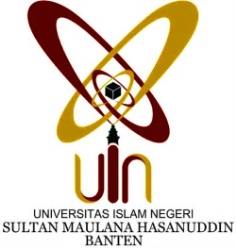 FAKULTAS TARBIYAH DAN KEGURUAN UNIVERSITAS ISLAM NEGERISULTAN MAULANA HASANUDDIN BANTENNomor	: Nota DinasLampiran	: SkripsiPerihal	: Usulan Ujian Skripsia.n. Feren Agnes Syiri, NIM. 152101961Kepada Yth.Bapak Dekan Fakultas Tarbiyah dan KeguruanUIN SMH BantenDi-SerangPembimbing I,Dr. Hj. Eneng Muslihah, Ph. DNIP. 196811171991032001                 Pembimbing II,             Dr. Hj. Maimunah, M. Ag.             NIP. 195604211982032003Pembimbing I,Dr. Hj. Eneng Muslihah, Ph. D.NIP. 19681117 199103 2 001Pembimbing II,Dr. Hj. Maimunah, M.Ag.NIP. 19560421 198203 2 003Dekan Fakultas Tarbiyah dan KeguruanDr. H. Subhan, M.Ed.NIP. 198091 0200003 1 001Ketua Jurusan Pendidikan Agama IslamDrs. H. Saefudin Zuhri, M. Pd. NIP. 19681205 200003 1 001                                               Sidang Munaqasah,                                               Sidang Munaqasah,Ketua Merangkap Angggota,Drs. H. Saefudin Zuhri. M. PdNIP. 196812052000031001Sekretaris Merangkap Anggota,Peni Ramanda, M.PdNIP. 199008042019031014Penguji I,Dr. H. Rumbang Sirojudin, M.ANIP. 19610705 1992031003Penguji II,Imroatun, S. Pd. I. M. AgNIP. 19786142011012006Pembimbing I,Dr. Hj. Eneng Muslihah, Ph.D.NIP. 196811171991032001Pembimbing II,Dr. Hj. Maimunah, M. AgNIP. 195604211982032003